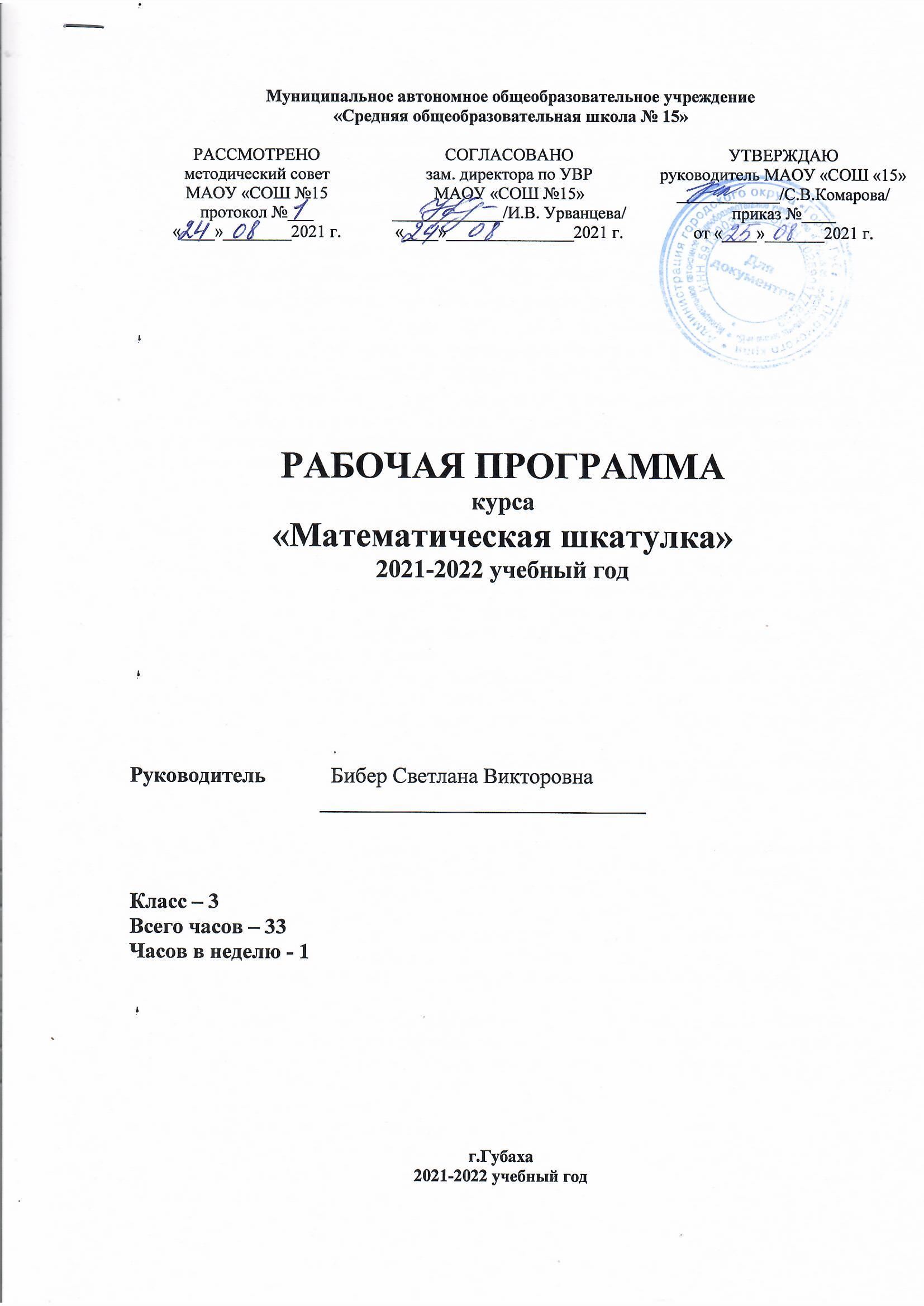 Муниципальное автономное общеобразовательное учреждение «Средняя общеобразовательная школа № 15»РАБОЧАЯ ПРОГРАММА курса«Математическая шкатулка»2021-2022 учебный годРуководитель            Бибер Светлана Викторовна     ______________________________Класс – 3Всего часов – 33Часов в неделю - 1г.Губаха2021-2022 учебный годПояснительная запискаПрограмма курса  «Математическая шкатулка» разработана  для  внеурочных занятий с  обучающимися   3 класса.   Программа  составлена на основе:Федерального закона «Об образовании в РФ» от 29.12.2012г. №273 - ФЗФедерального государственного образовательного стандарта начального общего образования второго поколения;Примерной основной образовательной программы начального общего образования, организационный раздел «План внеурочной деятельности»;Постановления Главного государственного санитарного врача Российской Федерации «Об утверждении СанПиН 2.4.2. 2821-10 «Санитарно-эпидемиологические требования к условиям и организации обучения в общеобразовательных учреждениях» от 29.12.2010 № 189 (в редакции от 24.11.2015)Настоящая программа  разработана для обеспечения развития познавательных и творческих способностей младших школьников, расширения математического кругозора и эрудиции учащихся, способствующая формированию познавательных универсальных учебных действий.  Актуальность программы определена тем, что младшие школьники должны иметь мотивацию к обучению математики, стремиться развивать свои интеллектуальные возможности. Данная программа позволяет учащимся ознакомиться со многими интересными вопросами математики на данном этапе обучения, выходящими за рамки школьной программы, расширить целостное представление о проблеме данной науки. Решение математических задач, связанных с логическим мышлением закрепит интерес детей к познавательной деятельности, будет способствовать развитию мыслительных операций и общему интеллектуальному развитию.Не менее важным фактором  реализации данной программы является  и стремление развить у учащихся умений самостоятельно работать, думать, решать творческие задачи, а также совершенствовать навыки  аргументации собственной позиции по определенному вопросу.  Цель: создание условий для повышения уровня математического развития учащихся, формирования логического мышления посредством освоения основ содержания математической деятельности.Задачи:
- расширять кругозор учащихся в различных областях элементарной математики;
- расширять математические знания в области многозначных чисел;
содействовать умелому использованию символики;
- учить правильно применять математическую терминологию;
- развивать умения отвлекаться от всех качественных сторон и явлений, сосредоточивая внимание на количественных сторонах;
- уметь делать доступные выводы и обобщения, обосновывать собственные мысли. Практическая значимостьСодержание занятий кружка направлено на освоение математической терминологии, которая пригодится в дальнейшей работе, на решение занимательных задач, которые впоследствии помогут ребятам принимать участие в школьных и городских олимпиадах и других математических играх и конкурсах.Формы текущего контроля: краткая самостоятельная работапрактическая или лабораторная работатестовые заданиякарточкиОбщая характеристика курса«Математическая шкатулка» входит во внеурочную деятельность по направлению – общеинтеллектуальное. Курс представляет собой совокупность игр и упражнений тренировочного характера, воздействующих непосредственно на психические качества ребёнка: память, внимание, наблюдательность, быстроту реакции, мышление. Именно игра помогает младшим школьникам легко и быстро усваивать учебный материал, оказывая благотворное  влияние на развитие и на личностно-мотивационную сферу. Создание на занятиях ситуаций активного  поиска, предоставление  возможности  сделать собственное      «открытие»,  знакомство   с оригинальными  путями  рассуждений,   овладение   элементарными  навыками   исследовательской   деятельности   позволят  обучающимся   реализовать  свои возможности, приобрести уверенность в своих силах.Занятия  математического кружка должны содействовать развитию у детей математического образа мышления: краткости речи, умелому использованию символики, правильному применению математической терминологии и т.д.
Творческие работы, проектная деятельность и другие технологии, используемые в системе работы кружка, должны быть основаны на любознательности детей, которую и следует поддерживать и направлять.     Данная практика поможет ему успешно овладеть не только общеучебными умениями и навыками, но и осваивать более сложный уровень знаний по предмету, достойно выступать на олимпиадах и участвовать в различных конкурсах.Все вопросы и задания рассчитаны на работу учащихся на занятии. Для эффективности работы кружка  желательно, чтобы работа проводилась в малых группах с опорой на индивидуальную деятельность, с последующим общим обсуждением полученных результатов.Программа курса «Математическая шкатулка»  входит  во  внеурочную  деятельность   по  направлению -  интеллектуальное,  предусматривает   включение   задач и  заданий,   трудность  которых  определяется  не  столько  математическим   содержанием,  сколько  новизной  и  необычностью математической ситуации. Это способствует появлению желания  отказаться   от   образца,   проявить   самостоятельность,   формированию умений работать в условиях поиска, развитию сообразительности, любознательности. В процессе выполнения заданий дети учатся видеть сходства и различия,  замечать изменения, выявлять причины и характер этих изменений, на этой основе  формулировать выводы.  Совместное с учителем движение от вопроса к ответу –  это   возможность   научить   ученика   рассуждать,   сомневаться,   задумываться,  стараться  и самому найти выход – ответ.  Основные направления содержания деятельности - для решения поставленных в программе задач используются следующие технологии:-информационно коммуникативные технологии;- здоровьесберегающие технологии;- технология развивающего обучения.    Курс «Математическая шкатулка» дает возможность дополнить учебный предмет «Математика», таким образом, наблюдается  преемственность с действующим в настоящее время курсом математики, который обеспечивает числовую грамотность учащихся, умение решать текстовые задачи т. д.Место в учебном планеДополнительная образовательная программа «Математическая шкатулка» рассчитана на один год обучения, 1 раз в неделю -  33 часа.Формы и режим занятийЗанятия учебных групп проводятся:1 занятие в неделю по 40 минут.Основными формами образовательного процесса являются:В практике работы используются следующие формы:-работа в парах, группах;- участие в математической олимпиаде, международных играх;-знакомство с научно-популярной литературой, связанной с математикой;- проектная деятельность;-конкурсы знатоков, игра-соревнование;-работа со стенгазетой;-игры-состязания, КВН.-творческие работы.Ожидаемые результаты и способы их проверкиЛичностными результатами изучения курса    являются: развитие любознательности, сообразительности при выполнении разнообразных заданий проблемного и эвристического характера;развитие внимательности, настойчивости, целеустремлённости, умения преодолевать трудности — качеств весьма важных в практической деятельности любого человека;воспитание чувства справедливости, ответственности;развитие самостоятельности суждений, независимости и нестандартности мышления.Для оценки формирования и развития личностных характеристик воспитанников (ценности, интересы, склонности, уровень притязаний положение ребенка в объединении, деловые качества воспитанника) используется простое наблюдение, проведение математических игр, опросники,анкетированиеМетапредметными результатами изучения курса   в 3-м классе являются формирование универсальных учебных действий (УУД). Регулятивные:Сравнивать       разные   приемы   действий,         выбирать      удобные   способы   для  выполнения конкретного задания. Моделировать  в процессе совместного обсуждения алгоритм  решения числового  кроссворда; использовать его в ходе самостоятельной работы.  Применять  изученные   способы   учебной   работы   и   приёмы   вычислений     для  работы с числовыми головоломками. Выполнять пробное учебное действие, фиксировать индивидуальное затруднение  в пробном действии. Сопоставлять  полученный   (промежуточный,   итоговый)   результат   с   заданным  условием. Коммуникативные: Участвовать   в   обсуждении   проблемных  вопросов, высказывать собственное мнение и аргументировать его. Анализировать       правила   игры.      Действовать      в   соответствии   с   заданными  правилами.   Аргументировать  свою позицию в коммуникации,  учитывать  разные мнения,  использовать критерии для обоснования своего суждения. Для отслеживания уровня усвоения программы и своевременного внесения коррекции целесообразно использовать следующие формы контроля: занятия-конкурсы на повторение практических умений, занятия на повторение и обобщение (после прохождения основных разделов программы), самопрезентация (просмотр работ с их одновременной защитой ребенком), участие в математических олимпиадах и конкурсах  различного уровня. Кроме того, необходимо систематическое наблюдение за воспитанниками в течение учебного года, включающее: результативность и самостоятельную деятельность ребенка, активность, аккуратность, творческий подход к знаниям,степень самостоятельности в их решении и выполнении и т.д. Предметными результатами изучения курса  являются формирование следующих умений. - описывать признаки предметов и узнавать предметы по их признакам;- выделять существенные признаки предметов;- сравнивать между собой предметы, явления;- обобщать, делать несложные выводы;- классифицировать явления, предметы;- определять последовательность событий;- судить о противоположных явлениях;- давать определения тем или иным понятиям;- определять отношения между предметами типа «род» - «вид»;- выявлять функциональные отношения между понятиями;- выявлять закономерности и проводить аналогии.  - создавать условия, способствующие наиболее полной реализации потенциальных познавательных возможностей всех детей в целом и каждого ребенка в отдельности, принимая во внимание особенности их развития.Проверка результатов проходит в форме: игровых занятий на повторение теоретических понятий (конкурсы, викторины, составление кроссвордов и др.), собеседования (индивидуальное и групповое), опросников, тестирования, проведения самостоятельных работ репродуктивного характера и др.   Основные виды деятельности учащихся:
- решение занимательных задач;
- оформление математических газет;
- участие в математической олимпиаде, международной игре «Кенгуру»;
- знакомство с научно-популярной литературой, связанной с математикой;
- проектная деятельность 
- самостоятельная работа;
- работа в парах, в группах;
- творческие работы.Содержание программыТематическое планированиеПланируемые результаты обученияК окончанию обучения по курсу внеурочной деятельности «Математическая шкатулка» в 3 классе обучающиеся научатся:наблюдать, сравнивать, анализировать (замечать общее в различном, различное в общем, отличать главное от второстепенного, находить закономерности и использовать их для выполнения заданий);классифицировать предметы по группам;самостоятельно придумывать последовательность, содержащую некоторую закономерность; группу фигур, обладающую общим признаком;решать простые логические задачи; решать словесные и картинные ребусы;отгадывать загадки и ребусы; заполнять числовые треугольники;решать арифметические ребусы и числовые головоломки, содержащие два действия (сложение и/или вычитание);заполнять магические квадраты размером 3x3;проходить числовые и словесные лабиринты, содержащие двое-трое ворот;решать простейшие задачи на разрезание и составление фигур;составлять под руководством учителя план выполнения учебных заданий, проговаривая последовательность выполнения действий;соотносить выполненное задание с образцом, предложенным учителем;сравнивать различные варианты решения учебной задачи; под руководством учителя осуществлять поиск разных способов решения учебной задачи;в сотрудничестве с учителем находить несколько способов решения учебной задачи, выбирать наиболее рациональный.осуществлять поиск нужной информации, используя материал учебника и сведения, полученные от учителя, взрослых;использовать различные способы кодирования условий текстовой задачи (схема, таблица, рисунок, краткая запись, диаграмма); понимать учебную информацию, представленную в знаково-символической форме.Учащийся получит возможность научиться:— определять цель учебной деятельности с помощью учителя и самостоятельно;— предлагать возможные способы решения учебной задачи, воспринимать и оценивать предложения других учеников по её решению;— выполнять под руководством учителя учебные действия в практической и мыслительной форме;— вести конструктивный диалог с учителем, товарищами по классу в ходе решения задачи, выполнения групповой работы;— корректно формулировать свою точку зрения;— составлять числовую последовательность по указанному правилу;— группировать числа по заданному или самостоятельно выявленному правилу.— составлять задачу по рисунку, краткой записи, схеме, числовому выражению;— выбирать выражение, соответствующее решению задачи, из ряда предложенных (для задач в одно-два действия);Занятия курса должны помочь учащимся:усвоить основные базовые знания по математике; её ключевые понятия;помочь учащимся овладеть способами исследовательской деятельности;формировать творческое мышление;способствовать улучшению качества решения задач различного уровня сложности учащимися; успешному выступлению на олимпиадах , играх, конкурсах.Система оценки освоения программыРеализуется безотметочная форма организации обучения.Опора работы учителя:– устная форма поощрения;– стимулирование учения;– ориентирование на успех;– становление и развитие самооценки учеников;– информативная и регулируемая (дозированная) обратная связь.При оценивании достижений планируемых результатов используются следующие формы, методы и виды оценки:  – использование накопительной системы оценивания (портфолио), характеризующей динамику индивидуальных образовательных достижений;– использование новых форм контроля результатов: целенаправленное наблюдение (фиксация проявляемых учеником действий и качеств по заданным параметрам).Описание учебно-методического и материально-технического обеспечения.Агаркова Н. В. Нескучная математика. 1 – 4 классы. Занимательная математика. Волгоград: «Учитель», 2007Белякова О. И. Занятия математического кружка. 3 – 4 классы. – Волгоград: Учитель, 2008.Занимательные материалы к урокам математики в 1-2 классах/ Л. В. Лазуренко. – Волгоград: Учитель – АСТ, 2005Интеллектуальный марафон: 1-4 классы/ Максимова Т. Н. – М.: ВАКО, 2011Лавриненко Т. А. Задания развивающего характера по математике. Саратов: «Лицей», 2002Методика работы с задачами повышенной трудности в начальной школе. М.: «Панорама», 2010«Начальная школа» Ежемесячный научно-методический журналНестандартные задачи по математике: 1-4 классы/ Керова Г. В. – М.: ВАКО, 2011 Развивающие задания: тесты, игры, упражнения: 2 класс/ Е. В. Языканова. – М.: Экзамен, 2012.Симановский А. Э. Развитие творческого мышления детей. М.: Академкнига/Учебник, 2002Сухин И. Г. Занимательные материалы. М.: «Вако», 2004Шкляров Т. В. Как научить вашего ребёнка решать задачи. М.: «Грамотей», 2004Сахаров И. П. Аменицын Н. Н. Забавная арифметика. С.- Пб.: «Лань», 2009Узорова О. В., Нефёдова Е. А. «Вся математика с контрольными вопросами и великолепными игровыми задачами. 1 – 4 классы. М., 2004Интернет-ресурсы1. http://www.vneuroka.ru/mathematics.php — образовательные проекты портала «Вне урока»: Математика. Математический мир.2. http://konkurs-kenguru.ru — российская страница международного математического конкурса «Кенгуру».3. http://4stupeni.ru/stady — клуб учителей начальной школы. 4 ступени.4. http://www.develop-kinder.com — «Сократ» — развивающие игры и конкурсы.5. http://puzzle-ru.blogspot.com — головоломки, загадки, задачи и задачки, фокусы, ребусы.РАССМОТРЕНОметодический советМАОУ «СОШ №15протокол №___ «____»________2021 г.СОГЛАСОВАНО  зам. директора по УВР МАОУ «СОШ №15»_____________/И.В. Урванцева/УТВЕРЖДАЮруководитель МАОУ «СОШ «15»____________/С.В.Комарова/№п/пТемаСодержаниеФормаорганизациизанятийВид деятельности№п/пТемаСодержаниеФормаорганизациизанятийВид деятельности1Математика – это интересно.Открываем шкатулку.Цифры в кривом зеркале. Блиц-викторина. Посчитай треугольники и четырехугольники.Беседа.Презентация.Решениезанимательных задач2Веселая нумерация. Отгадывание ребусов.Головоломки с числом 10. Учимся отгадывать ребусы.Игра в парах «Ворота»Творческое задание3Занимательные задачиОтгадай ребус. Логические задачи «Дай имена куклам». Задачи на смекалку. Блиц- турнир «В цирке»Презентация.Решение задач.Работа в парах.4Играем со смешариками. Математическая викторина.Ребусы. «Крылатые» слова и выражения. Занимательные задачи. Загадки. Головоломки.Викторина.Презентация.Решение занимательных задач.5Путешествие в страну «Геометрия».Отгадай ребус. Подумай… Где чей клоун? Посчитать, сколько треугольников и четырехугольников в этих фигурах. Что общего у этих линий. Практическая работа.Презентация. Конкурс.Работа в парах. Практическая работа.6Веселая нумерацияРазминка. Игры с числами. Сравни и отыщи. Загадочные цепочки. Подумай…что это значит?Презентация.Конкурс.Выполнение творческих заданий.7Задачи смекалкиБлиц опрос. Логические задачи. Крылатые выражения.КонкурсРешение задач8Математические игры. Занимательные задачи.Три поросенка. Веселый карандаш. Задача цифрозавра. Винни – Пух. Шифровальщик.ИграРабота в парах9Математические загадкиЗагадки. Загадки с числом 3. Крылатые выражения с числом 3. Загадки с числами. Геометрическая загадка.ВикторинаРешение занимательных задач10Веселый счетИгра «Велогонка». Игра «Веселый счет». Как быстро посчитать сумму? Числа спрятались за буквы. Игра «Соедини по точкам ». Крылатые выражения с числом 10.Игра в парахРабота в парах. Практическая работа.11Отгадывание ребусовОтгадайте ребусы. Крылатые выражения с числом 7. Разгадайте числовые ребусы.КонкурсОтгадывание ребусов12Задачи в стихахЗадачи в стихах. Сколько треугольников на чертеже? Математические бусы. Крылатые выражения с числом 2.ВикторинаЗадачи на смекалку13Путешествие в страну «Геометрия»Из фигур составить треугольник.Найти ошибку, дорисовать недостающую фигуру. Сколько прямоугольников на чертеже? Ответить на тест. Решить задачи.Игра в парахРабота в парах. Практическая работа.14Решаем задачи.Решение логических задач. Исключите лишнее слово. Крылатые выражения с числом 4.ПрезентацияЗадачи на смекалку15Игра «Число дополняй, а сам не зевай!»Игра «Мотокросс». Вставь пропущенные цифры. Магический квадрат. Игра «Распутай клубок»ИграИгра в парах16Математическая викторинаСколько? Кто есть кто? Ребусы. Узнай крылатое выражение. Картинки(найди две абсолютно одинаковые лейки, рыбки,слоники)ВикторинаКруглый стол17Математическая игра ( Клуб веселых математиков) КВММагические квадратыГоловоломки со спичкамиЛогическая задачаКонкурс капитановГеометрические задачиБыстрый вопросИграРабота в парах. Практическая работа.18-19ТанграмИстория. Танграм. Правила. Задание и выполнение в парах.Беседа.Игра в парах.Задания на смекалку20-21-22Смекай, считай, отгадывай.Занимательные задачи. Логические задачи.ИграКонкурсРешение занимательных задач23Составь фигуру (игры со спичками)Составление фигур из спичек.КонкурсЗадания на смекалку24Головоломки со спичкамиВыполнение головоломок со спичкамиИграЗадания на смекалку25-26-27Проект по созданию газетыВыбор темыФормирование творческих группАнализ деятельностиОбсуждение путей поиска информацииПодготовка материалов к работе: задания для групп, отбор литературы и других источников информации.Организация рабочего места. Выполнение технологических действий. Оформление результатов.Защита, презентация результатовСаморефлексия. Оценка результатов и процесса в целомПроектПроектная деятельность28-29Готовимся к конкурсу.КонкурсРешение задач, логических задач.КонкурсРешение логических задач30-31Учимся составлять ребусыИз истории создания ребусов. Правила составления ребусов. Отгадай ребусы. Практическая работа.ПрезентацияПрактическая работа32-33ЗанимательнаяматематикаРешение занимательных,  логических задач, отгадывание ребусов.ВикторинаРешение занимательных, логических задач, отгадывание ребусов.№п/пТема урокаКоличество часов, отводимое на изучение темы№п/пТема урокаКоличество часов, отводимое на изучение темы1Математика – это интересно.Открываем шкатулку.12Веселая нумерация. Отгадывание ребусов.13Занимательные задачи14Играем со смешариками. Математическая викторина.15Путешествие в страну «Геометрия».16Веселая нумерация17Задачи смекалки18Математические игры. Занимательные задачи.19Математические загадки110Веселый счет111Отгадывание ребусов112Задачи в стихах113Путешествие в страну «Геометрия»114Решаем задачи.115Игра «Число дополняй, а сам не зевай!»116Математическая викторина117Математическая игра (Клуб веселых математиков) КВМ118-19Танграм220-21-22Смекай, считай, отгадывай.323Составь фигуру (игры со спичками)124Головоломки со спичками125-26-27Проект по созданию газеты328-29Готовимся к конкурсу. Конкурс.230-31Учимся составлять ребусы232-33Занимательнаяматематика.Итоговое занятие2